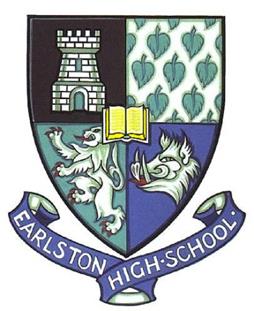 ProgrammeOf EventsInformation about our main sponsors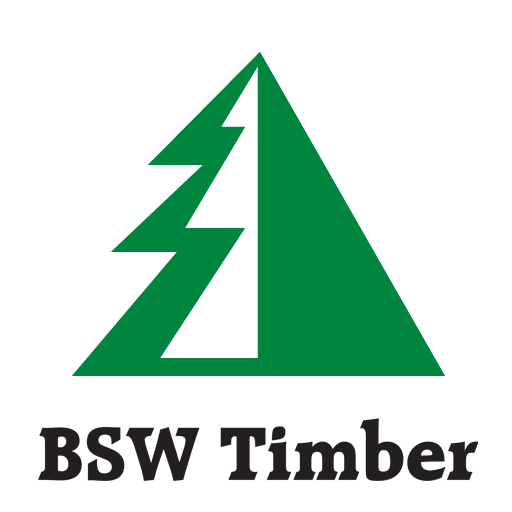 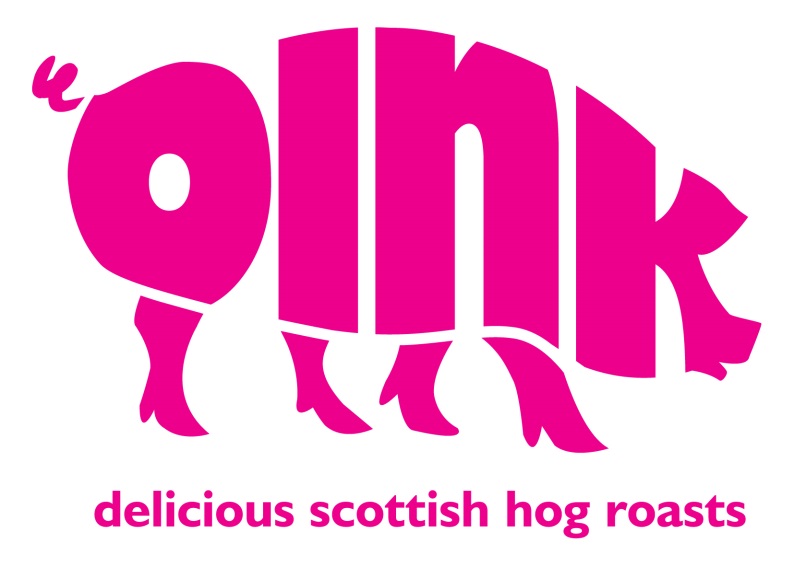 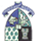 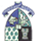 Welcome to Earlston High School’s Celebration of Success, 2015ProgrammeIntroduction: Mr Chapman, Depute Head TeacherFaculty AwardsGuest Speaker:  Nichola Sewell, Health Improvement, NHSWider Achievement AwardsPresented by Nichola Sewell, Health Improvement, NHSVolunteering Awards:Presented by Susan Swan, Executive Officer Volunteer Centre BordersHouse Awards:Presented by Miss Pate, Teacher of Physical EducationMusic: Smoke Gets In My Eyes – Becky FarnishHall of FamePresented by Mr Chapman, Depute Head TeacherTeam of the YearPresented by Mr Changleng – Principal Teacher of Health and wellbeingThanks –Miss Strong, Head TeacherEvent compered by S6 Head Team (Rhona Callow, Joseph Flynn, Rachel Magowan and Calum McDonald)FACULTY AWARD WINNERS	Faculty			Awarded to 			Kindly Sponsored ByBehaviour SupportPeer Mentors			Gavin McQuarrieJacob TraceyEnglishEnglish			Rosie Brosnan  			Masons of MelroseLiteracy			Archie Kidd				The Southern ReporterSenior Champion		Cullen Cockburn			Main Street Trading CompanyS4 Champion			Corran MacFarlane			Main Street Trading CompanyExpressive ArtsMusic				Becky FarnishArt & Design			Joanna HoliszDrama				Ashley Parker				Borders StudioHealth and WellbeingPE				Archie Kidd 				OinkHome Economics		Lucy Melrose 				Rettie & CoHumanitiesModern Studies		Gemma WatsonGeography			Megan GilmourHistory			Emma BeattieRMPS				Mia SneddonMathsMaths Ambassador		Aaron Dornan 			Hogg and ThorburnCipher Challenge 		Finlay AndersonCallum BarclayKale HaswellMary HallModern LanguagesFrench				Elizabeth BowieGerman			Jenni StevensonSpanish			Lucie BilletScienceBiology			Kirsty LennonChemistry			Aaron DornanMary HallPhysics			Paul HenneyTechnologiesBusiness Management 	Ruth AitkenSophie McBrayne	 		Carfraemill HotelPractical Woodworking	Tom McKinlayAdam Hall 				BSW TimberEngineering Science		Rowan Cunningham Design and Manufacture	Katrina Niven 			Wilson Builders and Joiners LtdGraphic Communication	Amy Lillico 				User Friendly Computing LtdSCHOOL & COMMUNITY ACTIVITIESActivity			Awarded to 			Kindly Sponsored ByExceptional Commitment to School Clubs/ActivitiesMusic				Gregor MilliganSchool Show			Daniel KaczanRoan TorranceSport				Charmaine Chisholm  		OinkOther Clubs			Molly Watson				Maid by MarionASDAN (certificates)Bronze			Rhiannon Girling, Daniel Millan,Sophie RamsaySilver				Shannon Kerr, Duncan Swanston,Kai Robertson, Stephen Hall,Beth Redpath, Jade StewartCollege Commitment 	Chloe ThorburnWork Experience		Ryan Snook				EncompassCommunity Award 		Earlston Youth Club Committee	Greenside Veterinary Service				Aimee Sloan, Isla Reid, Caitlin Allan,Amelia Adams, Maude Adams	 VolunteeringSaltire				Isla Gibb, Rosie Reilly, Mhairi Milne,Gemma Watson Community Inspire Award	Media Group Kerr McNicoll, Natalie Goodall,Sarah Robbins, Max Timoney,Corran Mc Farlane, Thomas Billam,Patrick Heger, Alexander Cowan, Leon Black				Borders Young Coach Programme 				Lindsay Maguire,  Dylan Fagan, Joanna Holisz, Ciara DonlevyVolunteer of the Year	Ciara Donlevy 			John SwanService to the School	Duncan Swanston 			Parent Council(School garden & fundraising)			Representing Others/Equality and Diversity	Becky FarnishHouse Awards Top Boy			Finlay Anderson  (across a range of categories)Top Girl			Richeldis Brosnan(across a range of categories)Excellent classwork		Lauren PurvesWinning House		to be announced on the eveningHouse Captains		to be announced on the eveningHALL OF FAME – National Level Achievement Laura Munro			AthleticsEmily Dagg			AthleticsGavin Bryson			Hill RunningYousuf Khursheed		OrienteeringFaisal Khursheed		OrienteeringLeia MacKinnon		HockeyLucy Inglis			HockeyThoma Klein			RugbyChrissie Johnson		National Youth OrchestraCatriona Lamb		National Youth ChoirMitchell Green		National Youth ChoirJack Magee			CartoonistAndrew Wilkinson		JudoImogen Walls			JudoShannon Purves		VaultingCiara Donlevy			TrampoliningAlysha Murray		Irish DancingLizzie Clelland		SwimmingTanith Bain			TaekwondoRoss Thomson		SkiingTeam of the YearUnder 18 Rugby			Winners of Scottish Schools Plate 2015			 Also Congratulations to recently elected MSYP Corran McFarlane, Ettrick, Roxburgh & BerwickshireThank youto the many organisations that generously sponsored our event this evening.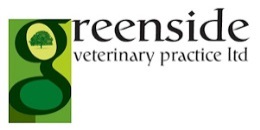 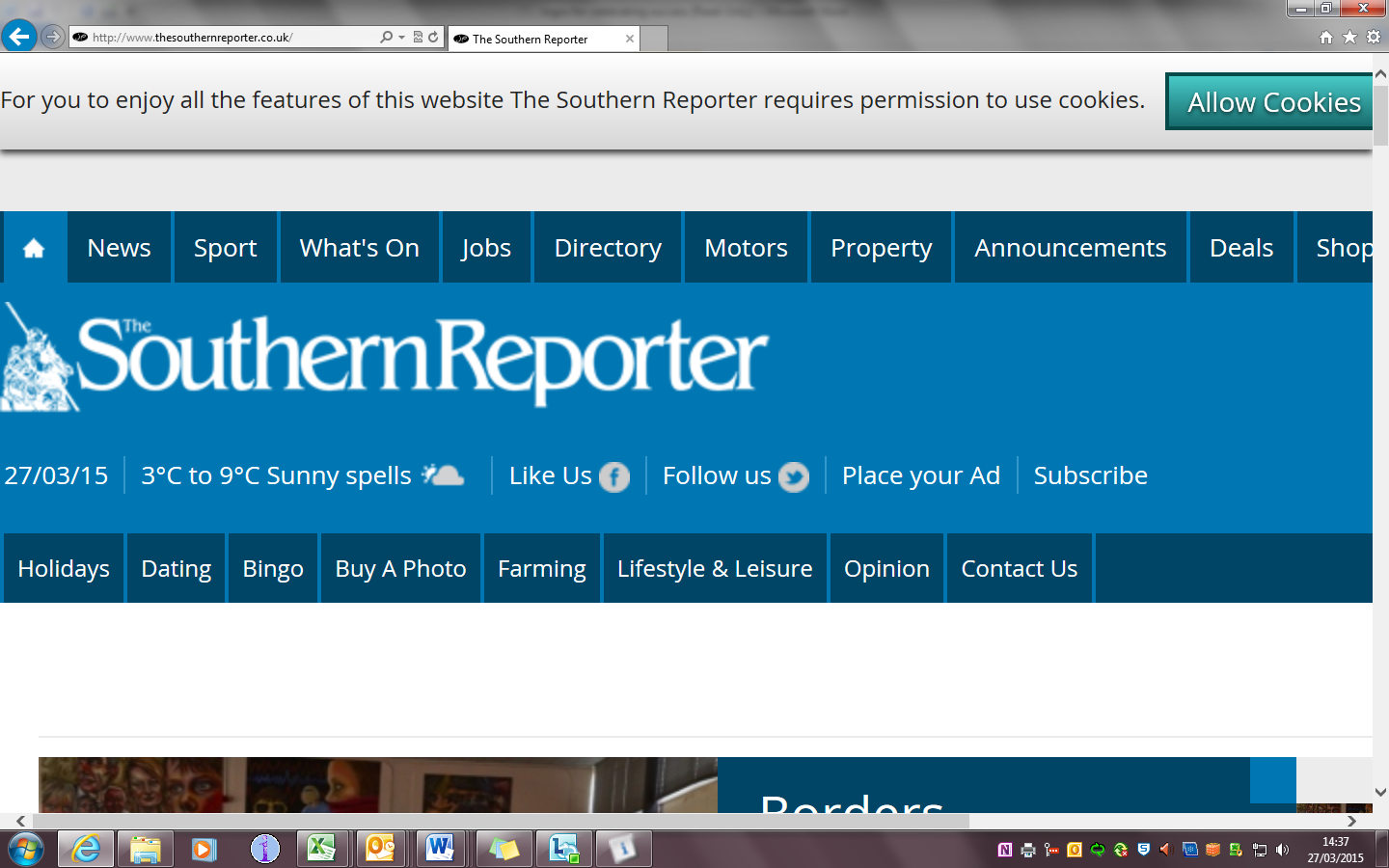 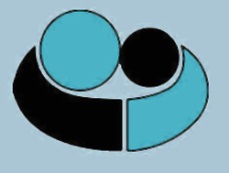 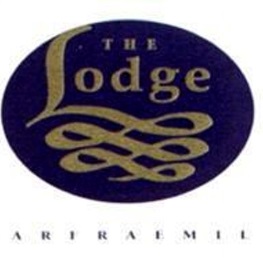 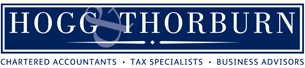 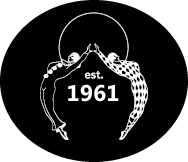 Masons of Melrose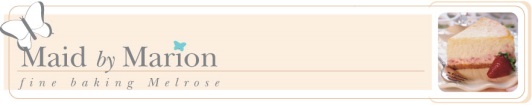 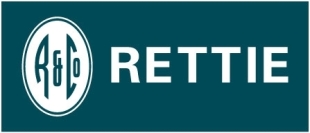 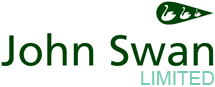 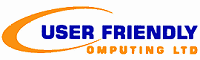 Wilson Builders & Joiners Ltd   The Trophy Guy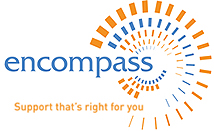 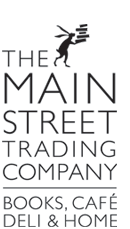 Programme designed by Earlston High School Media Group